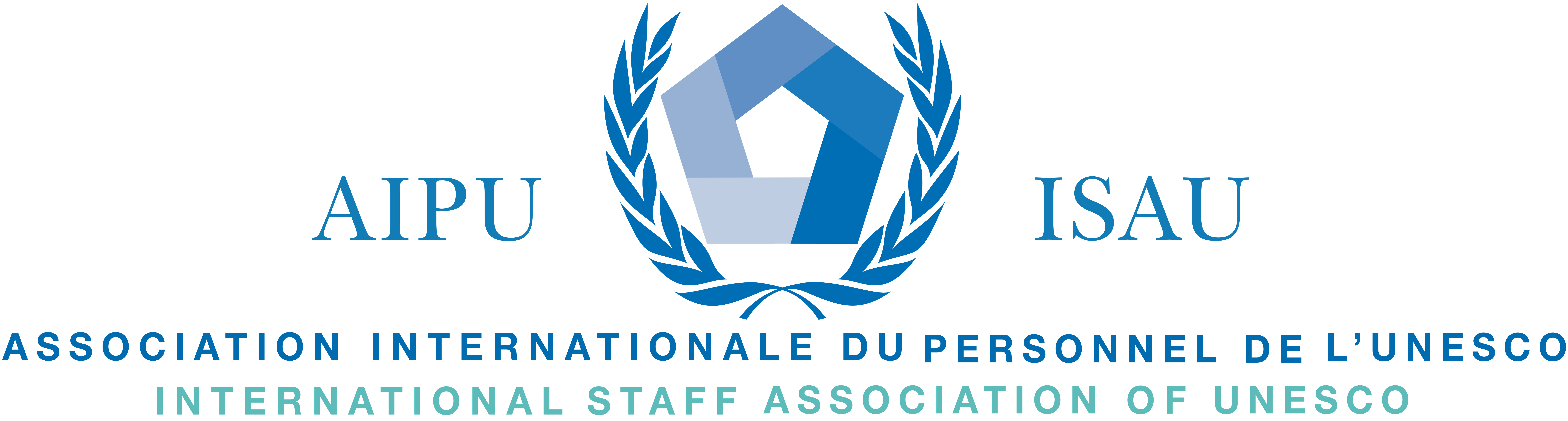 ELECTIONS GENERALES DE L’AIPU POUR 2024-2026FORMULAIRE DE CANDIDATURE(*)	Vous devez adresser une photographie en format ". JPG" par email à aipu@unesco.org.(**)	Afrique ; Amérique latine & Caraïbes ; Asie & Pacifique ; Etats Arabes ; Europe & Amérique du Nord.VEUILLEZ, EN QUELQUES LIGNES, EXPLIQUER LE MOTIF DE VOTRE CANDIDATURE :………………………………………………………………………………………..………………………………………………………………………………………………………………………..………………………………………………………………………………………………………………………..………………………………Si je suis élu(e), je m’engage à œuvrer pour les idéaux de l’AIPU, dans le respect des Statuts et Règlement intérieur de l’Association.Date :	………………………………….		Signature : ………………………………………Nom (*)PrénomNationalitéGroupe géoculturel (**)Secteur/UnitéN° de posteN° de bureauJe suis candidat(e) à la Collégiale uniquementJe suis candidat(e) à la Collégiale et à l’Exécutif